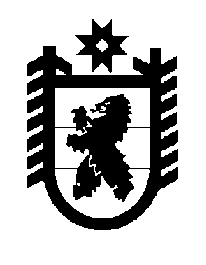 Российская Федерация Республика Карелия    ПРАВИТЕЛЬСТВО РЕСПУБЛИКИ КАРЕЛИЯПОСТАНОВЛЕНИЕот  17 февраля 2015 года № 48-Пг. Петрозаводск О распределении на 2015 год субсидий бюджетам муниципальных районов и городских округов на организацию адресной социальной помощи малоимущим семьям, имеющим детей	В соответствии со статьей 9 Закона Республики Карелия от                  18 декабря 2014 года № 1851-ЗРК «О бюджете Республики Карелия на 2015 год и на плановый период 2016 и 2017 годов» Правительство Республики Карелия п о с т а н о в л я е т: 	Установить распределение на 2015 год субсидий бюджетам муниципальных районов и городских округов на организацию адресной социальной помощи малоимущим семьям, имеющим детей, согласно приложению.           Глава Республики  Карелия                       			      	        А.П. ХудилайненРаспределениена 2015 год субсидий бюджетам муниципальных районов и городских округов на организацию адресной социальной помощи малоимущим семьям, имеющим детей(тыс. рублей)Приложение к постановлению Правительства Республики Карелия от 17 февраля 2015 года № 48-ПНомер разде-ла или пунктаМуниципальное образованиеСуммаI.Городские округа1.Петрозаводский городской округ24913,02.Костомукшский городской округ1593,0II.Муниципальные районы1.Беломорский муниципальный район3954,02.Калевальский муниципальный район2696,03.Кемский муниципальный район2990,04.Кондопожский муниципальный район8064,05.Лахденпохский муниципальный район4641,06.Лоухский муниципальный район3088,07.Медвежьегорский муниципальный район8080,08.Муезерский муниципальный район3309,09.Олонецкий муниципальный район6928,010.Питкярантский муниципальный район4829,011.Прионежский муниципальный район5711,012.Пряжинский муниципальный район4396,013.Пудожский муниципальный район9224,014.Сегежский муниципальный район6773,015.Сортавальский муниципальный район8325,016.Суоярвский муниципальный район5686,0Итого115200,0